 Δ.Ε.Υ.Α.Θ. 	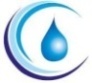    ΔΗΜΟΤΙΚΗ ΕΠΙΧΕΙΡΗΣΗ ΥΔΡΕΥΣΗΣ & ΑΠΟΧΕΤΕΥΣΗΣ ΘΗΒΑΣ    ΘΕΣΗ ΧΟΡΟΒΟΪΒΟΔΑ – Τ.Κ. 32200 ΘΗΒΑ – ΤΑΧ. ΘΥΡ. 30 –  ΤΗΛ.: 2262025947, FAX: 2262028464, 
 E-MAIL: info@deyathivas.gr – URL: www.deyathivas.gr		Θήβα, 28-11-2022Α Ν Α Κ Ο Ι Ν Ω Σ ΗΈναρξη εργασιών του έργου «Βελτίωση ύδρευσης εσωτερικού δικτύου ΔΕ Βαγίων Δήμου Θηβαίων, από τη ΔΕΥΑΘ»Η ΔΕΥΑ Θήβας ενημερώνει τους κατοίκους της Δημοτικής Ενότητας Βαγιών ότι σήμερα 28/11/2022ημέρα Δευτέρα, ξεκινάνε εργασίες στην περιοχή σας για την κατασκευή του έργου: «Βελτίωση ύδρευσης εσωτερικού δικτύου ΔΕ Βαγίων Δήμου Θηβαίων, από τη ΔΕΥΑΘ» στο πλαίσιο της Πράξης με τίτλο «Βελτίωση υδροδότησης των οικισμών της ΔΕ Θίσβης του Δήμου Θηβαίων από τη ΔΕΥΑΘ» του Προγράμματος «ΑΝΤΩΝΗΣ ΤΡΙΤΣΗΣ» του Υπουργείου Εσωτερικών με ανάδοχο τον κ. Ακριβάκη Σπύρο. Για τις επόμενες μέρες και για χρονικό διάστημα περίπου 15 ημερών, ενδέχεται να υπάρξουν βλάβες στο δίκτυο και διακοπή υδροδότησης. Ζητάμε την κατανόησή σας.	Για το ΔΣ της ΔΕΥΑΘΟ ΠρόεδροςΚωνσταντίνος Βόλης